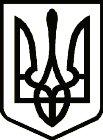 УКРАЇНАСРІБНЯНСЬКА СЕЛИЩНА РАДАЧЕРНІГІВСЬКОЇ ОБЛАСТІРІШЕННЯ(двадцять четверта сесія сьомого скликання)20 грудня 2019 року смт.СрібнеПро присвоєння чергових  рангів посадовим особам  місцевого самоврядування 	Керуючись статтею 15 Закону України "Про службу в органах місцевого самоврядування", за успішне відпрацювання на зайнятих посадах понад 2 роки, належне виконання посадавих обов’язків та відповідальних завдань, сесія селищної ради  вирішила:Присвоїти:МАРТИНЮК Ірині Іванівні, секретарю Срібнянської селищної ради, черговий 10 ранг посадової особи місцевого самоврядування  з 20 грудня 2019 року;ГЛЮЗО Ірині Михайлівні, керуючому справами (секретарю) виконавчого комітету Срібнянської селищної ради, черговий 12 ранг посадової особи місцевого самоврядування  з 20 грудня 2019 року;ШУЛЯКУ Володимиру Павловичу, заступнику голови Срібнянської селищної ради з гуманітарних питань та соціальної політики, черговий 10 ранг посадової особи місцевого самоврядування  з 20 грудня 2019 року.     2. Відділу бухгалтерського обліку та звітності внести відповідні зміни до штатного розпису.Секретар ради                                                 І. МАРТИНЮК